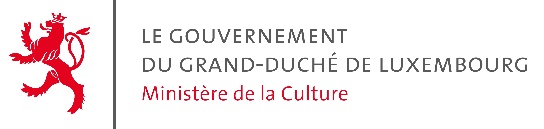 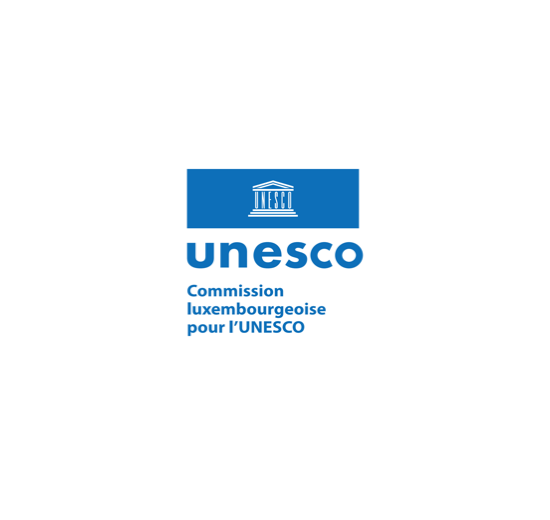 Les Rendez-Vous de l’UNESCO 2023 : Aspects de la Citoyenneté mondialeProgramme des manifestationsDateType d’évènementRendez-vous de l’UNESCOOrganisateurContactTout au long de l'année 2023PublicationDossier Global Citizenship
(articles, critiques littéraires, prises de position, entretiens …)Forumoffice@forum.lu 25/10/2022 Table rondeTable rondeGouvernance du changement climatique modéréChaire UNESCO en droits Humains auprès de l'Université de LuxembourgRobert.Harmsen@uni.lu15/12/2022ConférenceConférence sur la culture dans le développement de l’humain  Luxembourg City Museumnoraschleich@pm.me21/01/2023Conférence et lectures littérairesLes Samedis aux ThéâtresDas Lagersystem – ein globales Konzept?Simone Beck + Pitt SimonLes Théâtres de la Ville de Luxembourgmameier@vdl.lu23/02/2023Conférence publique avec débatL’enfant comme citoyen du monde – de l’orphelin du droit vers un sujet de droit. L’histoire centenaire, inconnue et inachevée des droits de l’enfant.Office de l’Ombudsman fir Kanner a Jugendlechercontact@okaju.lu22/3/2023Gespräch und DiskussionWas nun, global citizen? Die Zukunft des planetarischen Bewusstseins im Zeitalter von Klimawandel, Krieg und KulturkämpfenIntro: Simone BeckTeilnehmer: Samuel Hamen / Roland BerneckerNeimënsterbernecker@outlook.de
sh@ltrtr.de24/03/2023 Exposition sur l’histoire des femmes migrantesWomen on the Move (WEMov)Centre de documentation sur les migrations humainesmartins.heidi@gmail.cominfo@cdmh.lu29/4/2023Formation / Workshop suivi d’une visite guidée de l’exposition The Family of ManLa méthode Léieren duerch Engagement et l’exposition The Family of ManZentrum fir Politesch Bildung / CNA / Family of Manmanuelle.worre@zpb.lu 10/05/2023Vortrag und DiskussionAleida AssmanIPWfrank@ipw.lu16/5/2023Table rondeGlobal Citizenship und Post-Nationalismus (u.a. am Beispiel Luxemburgs)Publik Forumpreuter@forum.lu19/05/2023 Pièce de théâtreThe Dialaw ProjectCoproduction internationaleGrand Théâtre Studiotleick@vdl.luian.detoffoli@yahoo.com07 ou 08/2023PublicationContributions littérairesLes Cahiers Luxembourgeoisian.detoffoli@yahoo.com
sh@ltrtr.deRentrée 2023ColloqueDroit pénal international et Cour pénale internationaleKeynote : Philippe Sands (TBC)Institut grand-ducal – Section des sciences morales et politiquesandre.prum@uni.luTout au long de l’année 2023Formation continuePromouvoir l’engagement et renforcer la citoyenneté mondiale grâce à la méthode : Léieren duerch Engagement et l’exposition The Family of ManZentrum fir Politësch Bildungkim.nommesch@zpb.lu2023ProjectionsFilms en lien sur la thématique de la citoyenneté mondialeCNA/Cinémathèqueyves.steichen@cna.etat.lu bvanhoeij@vdl.lu 2023ExpositionConquête de l’espaceTBCMNHNpatrick.michaely@mnhn.lu 